МИНИСТЕРСТВО ПРОСВЕЩЕНИЯ РОССИЙСКОЙ ФЕДЕРАЦИИфедеральное государственное бюджетное образовательное учреждение высшего образованияКРАСНОЯРСКИЙ ГОСУДАРСТВЕННЫЙ ПЕДАГОГИЧЕСКИЙУНИВЕРСИТЕТ ИМ В.П. АСТАФЬЕВАИнститут физической культуры, спорта и здоровья имени И.С. ЯрыгинаКафедра теоретических основ физического воспитанияРАБОЧАЯ ПРОГРАММА ДИСЦИПЛИНЫСОВРЕМЕННЫЕ ИНФОРМАЦИОННЫЕ ПЕДАГОГИЧЕСКИЕ ТЕХНОЛОГИИВ ФИЗИЧЕСКОЙ КУЛЬТУРЕ44.03.01 направление подготовки «Педагогическое образование»,профиль «Физическая культура»Квалификация БАКАЛАВРКРАСНОЯРСК 2020Рабочая программа дисциплины «Современные педагогические информационные технологии в физической культуре» составлена ст. преподавателем Романенко Н.С.Рабочая программа дисциплины обсуждена на заседании выпускающей кафедры теоретических основ физического воспитанияпротокол № 9 от «17» мая 2017 г.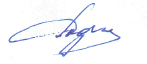 Заведующий кафедрой                                                                       Л.К. СидоровОдобрено научно-методическим советом Института физической культуры спорта и здоровья им. И.С. Ярыгинапротокол № 9 от «26» мая 2017 г.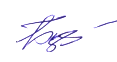 Председатель НМС                                                                          М.И. БордуковРабочая программа дисциплины обсуждена на заседании выпускающей кафедры теоретических основ физического воспитанияпротокол № 8 от «15» мая 2018 г.Заведующий кафедрой ТОФВ                                                           Л.К. СидоровОдобрено научно-методическим советом Института физической культуры спорта и здоровья им. И.С. Ярыгина протокол № 10 от «21» июня 2018 г.Председатель НМС                   М.И. БордуковРабочая программа дисциплины обсуждена на заседании выпускающей кафедры теоретических основ физического воспитанияпротокол № 1 от «05» сентября 2018 г.Заведующий кафедрой ТОФВ                                                           Л.К. СидоровОдобрено научно-методическим советом Института физической культуры спорта и здоровья им. И.С. Ярыгина протокол № 1 от «20» сентября 2018 г.Председатель НМС                   М.И. БордуковРабочая программа дисциплины обсуждена на заседании выпускающей кафедры теоретических основ физического воспитанияпротокол № 8 от «03» мая 2019 г.Заведующий кафедрой ТОФВ                                                           Л.К. СидоровОдобрено научно-методическим советом Института физической культуры спорта и здоровья им. И.С. Ярыгина протокол № 8 от «23» мая 2019 г.Председатель НМС                   М.И. БордуковРабочая программа дисциплины обсуждена на заседании выпускающей кафедры протокол № 9    "13" 05 2020Заведующий кафедрой ТОФВ                                                   Сидоров Л.К.Одобрено научно-методическим советом Института физической культуры спорта и здоровья им. И.С. Ярыгина Протокол № 8 от 20.05.2020Председатель НМС 	Бордуков М.И.ПОЯСНИТЕЛЬНАЯ ЗАПИСКАМесто дисциплины в структуре образовательной программыРабочая программа дисциплины «Современные педагогические информационные технологии в физической культуре» для подготовки обучающихся по направлению 44.03.01 Педагогическое образование в рамках основной образовательной программы бакалавриата разработана в соответствии с требованиями федерального государственного образовательного стандарта высшего образования по направлению подготовки 44.03.01 Педагогическое образование (уровень бакалавриата), утверждѐнного приказом Министерства образования и науки Российской Федерации от 4.12.2015 г. № 1426 (зарегистрировано в Минюсте России16.01.2016 г. № 40536), профессиональным стандартом «Педагог», утверждѐнного приказом Министерства труда и социальной защиты РФ № 544н (зарегистрировано в Минюсте России 6.12.2013 № 30550). Дисциплина «Современные педагогические информационные технологии в физической культуре» входит в модуль дисциплины по выбору вариативной части учебного плана подготовки бакалавров.Процессы формирования информационного общества ставят задачу информатизации системы образования, в том числе и физкультурного. В связи с этим разработка программы, в которой изложены основные методические положения реализации в учебном процессе современных информационных и коммуникационных технологий, будет способствовать формированию у студентов готовности выполнять профессиональные функции, в соответствии с принятыми нормами и стандартами.Трудоѐмкость дисциплиныНа дисциплину выделяется 216 часов (6 З.Е.), в том числе 20 часов на аудиторные занятия, 10 часов на лекционные занятия, 10 часов практические занятия, 192 часа на самостоятельную работу, 2 часа на зачет.1.1. Цели и задачи дисциплиныЦель дисциплины –повышение уровня подготовки студентов для решенияпрофессиональных задач в соответствии с профильной направленностью на основе современных информационных и педагогических технологий.Планируемые результаты обученияОК 1 - способен  использовать основы философских и социокультурных знаний для формирования научного мировоззрения.ОК 5 –способенработать в команде, толерантно воспринимать социальные, культурные и личностные различия.ОК 6- способен к самореализации и самообразованию.ОК 7 – способен использовать базовые правовые знания в различных сферах деятельности.ОК 8 –готовность поддерживать уровень физической подготовки, обеспечивающий полноценную деятельность.ОК 9 - способен использовать приемы оказания первой помощи, методы защиты в условиях чрезвычайных ситуаций.ОПК 1 – готов сознавать социальную значимость своей будущей профессии, обладает мотивацией к осуществлению профессиональной деятельности.ОПК 2 – способен осуществлять обучение, воспитание и развитие с учетом социальных, возрастных, психофизических и индивидуальных особенностей, в том числе особых образовательных потребностей обучающихся.ОПК 3 – готов к психолого – педагогическому сопровождению учебно – воспитательного процесса.ОПК 4 – готовность к профессиональной деятельности в соответствии с нормативно – правовыми актами сферы образования.ПК 1 - готов реализовывать образовательные программы по учебному предмету в соответствии с требованиями образовательных программ.ПК 2 – способен использовать современные методы и технологии обучения и диагностики.ПК 3 – способен решать задачи воспитания и духовно – нравственного  развития обучающихся в учебной и внеучебной деятельности.ПК 4 – способен использовать возможности образовательной среды для достижения личных, метапредметных и предметных результатов обучения и обеспечения качества учебно –воспитательного процесса средствами преподаваемого учебного предмета.ПК 6 – готов к взаимодействию с участниками образовательного процесса.Планируемые результаты обученияКонтроль результатов освоения дисциплиныТекущий контроль успеваемости осуществляется путѐм оценки результатов выполнения заданий практических, самостоятельных работ.Итоговый контроль по дисциплине (промежуточная аттестация) осуществляется в форме зачета, на котором оценивается работа, выполняемая в течение семестра;Оценочные средства результатов освоения дисциплины, критерии оценки выполнения заданий представлены в разделе «Фонды оценочных средств для проведения промежуточной аттестации».Перечень образовательных технологий, используемых при освоении дисциплины:Современное традиционное обучение (лекционно-семинарская-зачетная система).Педагогические технологии на основе гуманно-личностной ориентации педагогического процесса:а)Педагогика сотрудничества;Педагогические технологии на основе активизации и интенсификации деятельности учащихся (активные методы обучения):а)Игровые технологии;4. Педагогические	технологиинаосновеэффективностиуправления и организации учебного процесса:а)	Коллективный способ обучения.4. Педагогические технологии на основе усовершенствования и реконструирования материала:дидактическогоб)Технологии интеграции в образовании;в)Технологии концентрированного обучения.ТЕХНОЛОГИЧЕСКАЯ КАРТА ОБУЧЕНИЯ ДИСЦИПЛИНЫ«Современные информационные педагогические технологии в физической культуре»СОДЕРЖАНИЕ ОСНОВНЫХ РАЗДЕЛОВ И ТЕМ ДИСЦИПЛИН Тематика лекционного курсаТема  1.  Основные  понятия  дисциплины.  Информация.  Данные.Информационные технологии. Телекоммуникационные технологии.Информационные системы. Информатика как научная дисциплина. Понятиепедагогической информатике. Виды и классификация информационных технологий.Тема 2. Информатизация общества и проблемы образования.Вызовы ХХ1 века в контексте информатизации образования: информационный вызов, динамический вызов. Информатизация общества: исторический аспект (основные информационные революции). Признаки информационного общества. Информатизация системы образования. Этапы информатизации образования. Педагогическая информатика как метанаука. Краткая характеристика педагогической информатики как интегральной междисциплинарной науки. Становление и развитие педагогической информатики. Цель и задачи педагогической информатики. Понятие об информационной культуре человека. Компоненты информационной культуры.Тема 3. Основные направления использования информационных и коммуникационных технологий в спортивной отрасли. Делопроизводствопедагога, тренера, исследователя. Использование компьютерных технологийпроцессе делопроизводства педагога, тренера, исследователя для сбора, хранения, обработки, анализа и передачи информации. Краткая характеристика стандартных «офисных» программ для создания служебной, профессиональной документации. Использование компьютерных технологийрекламной, издательской и предпринимательской деятельности.Тема 4. Информационные и коммуникационные технологии в организации учебного процесса. Интеграция компьютерных технологий всистему высшего физкультурного образования. Информационно-образовательная среда вуза. Компьютерные программы для оперативного контроля за физическим состоянием студентов, занимающихся ФК. Электронные учебные пособия, учебники. Информационно-поисковые, справочные системы. Базы данных и базы знаний учебного назначения. Автоматизированные обучающие системы. Компьютеризированные учебные курсы. Системы компьютеризированного контроля знаний. Экспертные системы учебного назначения с элементами искусственного интеллекта.. Тема5.Научно-методическое обеспечение спортивнойтренировки детей, подростков, студентов. Автоматизированныедиагностические комплексы. Реализация дифференцированного подхода на основе использования компьютерных технологий. Компьютерныепрограммы оздоровительной направленности. БОС - технологиив оздоровлении человека. Информационные технологии в процессе обслуживания соревнований Понятие о компьютерных системах для обслуживания спортивных соревнований. Компьютерные программы для обеспечения соревнований в циклических, ациклических видах спорта.Тема 6. Современные информационные и коммуникационные технологии в системе научно-методического обеспечения подготовки квалифицированных спортсменов. Автоматизированные диагностическиекомплексы для оценки и мониторинга состояния спортсменов. Тренажерно-диагностические стенды для изучения реакции организма спортсмена на модельные нагрузки. Экспертные и автоматизированные системы для планирования тренировочного процесса квалифицированных спортсменов. Компьютерные программы для решения задач моделирования и прогнозирования в спорте. Искусственный интеллект в спорте. Системы виртуальной реальности для формирования у спортсменов двигательных навыков и умений. Проблемы внедрения современных информационных технологий в сферу физической культуры и спорта.Причины неэффективного внедрения современных информационных технологий в процесс физического воспитания и спортивной тренировки. Ресурсный, организационный, управленческий, методический факторы, фактор научного обеспечения. Основные пути решения проблем внедрения компьютерных технологий в сферу физкультурного образования.Тема 7. Особенности использования компьютерных технологий в физкультурном образовании. Сбор,хранение,обработка,анализ,созданиетекстовой информации в делопроизводстве педагога, тренера.Этапы создания текстовых документов. Основные операции с текстом: ввод, редактирование, форматирование, оформление, печать документа. Проверка правописания. Ввод в документ формул, графических объектов. Редактирование вставленных графических материалов. Подготовка научной публикации. Статистическая обработка числовой информации. Основные принципы работы с электронными таблицами. Способы адресации, ввод данных и формул. Построение диаграмм, графиков. Форматирование и оформление таблиц. Анализ и математико-статистическая обработка данных. Технологияподготовки компьютерных презентаций. Программы подготовки презентаций. Создание новой презентации. Анимация объектов слайда и эффекты при смене слайдов. Операции со слайдами: создание, добавление, перемещение. Графические объекты в презентациях. Приемы анимации. Модификация и демонстрация презентаций. Создание и применение шаблонов презентации. Подготовка презентации к демонстрации. Демонстрация презентации. Комплексная оценка и мониторинг физического состояния спортсменов.Технология работы в компьютерных программах «Мониторинг физического здоровья дошкольников», «Мониторинг8физического здоровья школьников». Обработка протоколов исследования физической подготовленности детей дошкольного и школьного возраста.Автоматизированные системы психодиагностики. Исследование индивидуально-типологических личностных особенностей обучающихся с помощью психодиагностических методик «Айзенк», «Кеттел», «Люшер». Анализ, обработка и представление результатов психодиагностических исследований. Интернет-технологии в процессе поиска и обмена профессионально-значимой информации. Характеристика Интернет-технологий. Популярные браузеры. Поиски получение научной и спортивно-педагогической информации в Интернете. Электронная почта и Internet-сервисы электронной почты. Телеконференции (InternetNews).Тематика практических занятийТема 1. Основные понятия дисциплины. Информация. Данные. Информационные технологии. Телекоммуникационные технологии.Информационные системы. Информатика как научная дисциплина. Понятиепедагогической информатике. Виды и классификация информационных технологий.Тема 2. Информатизация общества и проблемы образования.Вызовы ХХ1 века в контексте информатизации образования: информационный вызов, динамический вызов. Информатизация общества: исторический аспект (основные информационные революции). Признаки информационного общества. Информатизация системы образования. Этапы информатизации образования. Педагогическая информатика как метанаука. Краткая характеристика педагогической информатики как интегральной междисциплинарной науки. Становление и развитие педагогической информатики. Цель и задачи педагогической информатики. Понятие об информационной культуре человека. Компоненты информационной культуры.Тема 3. Основные направления использования информационных и коммуникационных технологий в спортивной отрасли. Делопроизводствопедагога, тренера, исследователя. Использование компьютерных технологийпроцессе делопроизводства педагога, тренера, исследователя для сбора, хранения, обработки, анализа и передачи информации. Краткая характеристика стандартных «офисных» программ для создания служебной, профессиональной документации. Использование компьютерных технологийрекламной, издательской и предпринимательской деятельности.Тема 4. Информационные и коммуникационные технологии в организации учебного процесса. Интеграция компьютерных технологий всистему высшего физкультурного образования. Информационно-образовательная среда вуза. Компьютерные программы для оперативногоконтроля за физическим состоянием студентов, занимающихся ФК. Электронные учебные пособия, учебники. Информационно-поисковые, справочные системы. Базы данных и базы знаний учебного назначения. Автоматизированные обучающие системы. Компьютеризированные учебные курсы. Системы компьютеризированного контроля знаний. Экспертные системы учебного назначения с элементами искусственного интеллекта.. Тема5.Научно-методическое обеспечение спортивнойтренировки детей, подростков, студентов. Автоматизированныедиагностические комплексы. Реализация дифференцированного подхода на основе использования компьютерных технологий. Компьютерные программы оздоровительной направленности. БОС - технологиив оздоровлении человека. Информационные технологии в процессе обслуживания соревнований Понятие о компьютерных системах для обслуживания спортивных соревнований. Компьютерные программы для обеспечения соревнований в циклических, ациклических видах спорта.Тема 6. Современные информационные и коммуникационные технологии в системе научно-методического обеспечения подготовки квалифицированных спортсменов. Автоматизированные диагностическиекомплексы для оценки и мониторинга состояния спортсменов. Тренажерно-диагностические стенды для изучения реакции организма спортсмена на модельные нагрузки. Экспертные и автоматизированные системы для планирования тренировочного процесса квалифицированных спортсменов. Компьютерные программы для решения задач моделирования и прогнозирования в спорте. Искусственный интеллект в спорте. Системы виртуальной реальности для формирования у спортсменов двигательных навыков и умений. Проблемы внедрения современных информационных технологий в сферу физической культуры и спорта.Причины неэффективного внедрения современных информационных технологий в процесс физического воспитания и спортивной тренировки. Ресурсный, организационный, управленческий, методический факторы, фактор научного обеспечения. Основные пути решения проблем внедрения компьютерных технологий в сферу физкультурного образования.Тема 7. Особенности использования компьютерных технологий в физкультурном образовании. Сбор,хранение,обработка,анализ,созданиетекстовой информации в делопроизводстве педагога, тренера.Этапы создания текстовых документов. Основные операции с текстом: ввод, редактирование, форматирование, оформление, печать документа. Проверка правописания. Ввод в документ формул, графических объектов. Редактирование вставленных графических материалов. Создание рисунков с помощью средств Word. Подготовка научной публикации. Статистическая обработка числовой информации. Основные принципы работы с электронными таблицами. Способы адресации, ввод данных и формул. Построение диаграмм, графиков. Форматирование и оформление таблиц.10Анализ	и	математико-статистическая	обработка	данных.	Технологияподготовки компьютерных презентаций. Программы подготовки презентаций. Создание новой презентации. Анимация объектов слайда и эффекты при смене слайдов. Операции со слайдами: создание, добавление, перемещение. Графические объекты в презентациях. Приемы анимации. Модификация и демонстрация презентаций. Создание и применение шаблонов презентации. Подготовка презентации к демонстрации. Демонстрация презентации. Комплексная оценка и мониторинг физического состояния спортсменов. Технология работы в компьютерных программах «Мониторинг физического здоровья дошкольников», «Мониторинг физического здоровья школьников». Обработка протоколов исследования физической подготовленности детей дошкольного и школьного возраста.Автоматизированные системы психодиагностики. Исследование индивидуально-типологических личностных особенностей обучающихся с помощью психодиагностических методик «Айзенк», «Кеттел», «Люшер». Анализ, обработка и представление результатов психодиагностических исследований. Интернет-технологии в процессе поиска и обмена профессионально-значимой информации. Характеристика Интернет-технологий. Популярные браузеры. Поиски получение научной и спортивно-педагогической информации в Интернете. Электронная почта и Internet-сервисы электронной почты. Телеконференции (InternetNews)Интеллектуальная одежда спортсмена.История информационных технологий. Основные даты.Пакеты трехмерной графики, используемые в спорте.ИКТ в Интернете и на телевидении.Использование ИКТ для подготовки и повышения квалификации специалистов спортивной отрасли.11*По согласованию с преподавателем контрольная работа может быть выполнена в формате компьютерной презентации.Требования к содержанию презентации:На первом слайде представляется тема контрольной работы, реферата, фамилия, инициалы автора, фотография, фамилия, инициалы преподавателя.На втором слайде дается обоснование актуальности изучаемойтемыТретий слайд указывает цель и задачи работыНа 4-10 слайдах приводится содержание работы. Могут размещаться схемы, таблицы, графики, фотографии, поясняющие суть выполненной работы, снабженные необходимой для понимания краткой текстовой информацией.На  последнем  слайде  приводятся  выводы  по  выполненнойработе.Количество слайдов, посвященных описанию работы и полученных результатов, может меняться и окончательно определяется автором в зависимости от имеющихся материалов.При разработке презентации магистранты должны продемонстрировать умение оформления слайдов различными способами и использования эффектов анимации.Методические рекомендации по изучению лекционного материалаКонспект лекций должен вестись по каждому предмету в отдельнойтетради. Тетрадь должна быть рассчитана на конспектирование семестрового.курса лекций. На конспекте следует указать не только название предмета, но и, для собственного удобства, свою фамилию вместе с номером академической группы.Все записи, в конспекте должны следовать в хронологическом порядке. Пропущенная, по какой либо причине лекция, должна быть своевременно законспектирована по учебнику с привлечением по возможности, и конспекта товарища. Если же пропущенная лекция осталась не законспектированной к очередной лекции, в конспекте следует оставить место для восполнения пробела в хронологическом порядке. Такой порядок поможет при подготовке к экзамену.Техника конспектирования. При конспектировании рекомендуется пользоваться чернилами разных цветов. Это позволяет броско и ярко выделять основные мысли. В частности, следует выделять темы всех разделов, тем и отдельных самостоятельных вопросов лекционного курса. Обычно такие заголовки акцентируются лектором, что облегчает систематизацию материала. При конспектировании следует пользоваться системой порядковой нумерации. Нумеровать рекомендуется лекции, а также все формулы и рисунки в пределах12отдельной лекции. Тогда по ходу лекции любая ссылка в конспекте на формулу или рисунок делается простым обозначением (например, л.5, ф.2). ,Содержание конспекта. В соответствии с самим определением (конспект - краткое изложение чего-либо) при конспектировании лекций ни в коем случае не следует стремиться к дословной записи слов лектора. Бесполезность такой записи студент особенно ощутит при подготовке к экзамену, когда дорога каждая минута, а ему придется тратить лишние часы, чтобы разобраться в своих длинных записях. К тому же «дословная» запись практически не бывает таковой, что-то неизбежно теряется, что-то такое, что может быть весьма существенным для понимания материала. Дословная запись, лекции является не только бесполезной, но и вредной, препятствуя осмыслению материала, притупляя ум Студента и мешаяего творческому общению с лектором. Конспект не должен являться стенографической записью лекции. Чтобы содержание лекции легко восстанавливалось по конспекту, ондолжен состоять из трех частей: основныемысли лектора, записи, перенесенные с доски я собственные мысли студента.Основные мысли лектора, например, при решении на лекции, некоторой задачи могут выглядеть в конспекте следующим образом: постановка задачи, соображения по выбору метода ее решения и выводы, следующие из полученного решения. При этом само решение задачи дается, как правило, лектором на доске и переносится студентом с доски в конспект.Что касается; собственных мыслей студента, то.следует иметь в виду, что общение студента с лектором - это обоюдный творческий процесс. У студента, творчески работающего на лекции, появляются и сомнения, и ассоциации, и особый интерес к той или иной мысли лектора, и оригинальные идеи. Все это надо отразить в конспекте.Итак, первое правило конспектирования:лекцию надо записывать не дословно, а кратко. Это означает, что в конспекте должны быть записаны виде тезисов лишь основные положения лекции.Второе правило конспектирования: записывать мысли лектора следуетпосле того, как стали понятны их содержание и смысл. Только при соблюдении этого условия конспектирование становится осмысленной, а не механической записью лекции. И пусть студента не пугает, что во время записи осмысленного тезиса он пропустит следующую мысль лектора. После непродолжительной практики вырабатывается навык до некоторой степени распределять внимание между конспектом и лектором.Третье правило конспектирования: основные мысли лектора студентдолжен записывать своими словами. В этом правиле заложен глубокий смысл. Такое конспектирование означает, что студент на лекции работает творчески.Кроме того, оно развивает мышление студента и помогает ему научиться грамотно излагать свои собственные мысли.Для ускорения конспектирования следует пользоваться системой сокращенных записей.лекции являются вопросы к лектору. Вопросы на лекции необходимы потому, что они укрепляют контакт лектора с аудиторией. Кроме того, они повышают творческий потенциал аудитории. Вопросы одного студента стимулируют творческую работу и его товарищей. Тем самым они способствуют углубленному изучению предмета. Вопросы помогают студентам лучше понять излагаемый материал. Необходимо максимально использовать эту форму общения с лектором.Методические рекомендации по семинарским занятиямСеминарские занятия являются неотъемлемой частью учебного процесса вуза, самостоятельная подготовка студентов к ним обязательна. Данный вид учебной деятельности следует рассматривать, по крайней мере, с двух позиций: 1) как закрепление прослушанного на лекции и изученного самостоятельно материала; 2) как предварительную оценку знаний студентов.Второе особенно важно для активизации работы студентов в период чтения им лекций и самостоятельной работы. Как правило, студента, отвечающего на семинаре, преподаватель выделяет, что помогает студенту при итоговом учете знаний.Подготовка к семинарским занятиям требует определенной последовательности. Прежде всего, следует подобрать литературу для работы, определить обязательную и вспомогательную, оставить план освоения указанных вопросов. Возьмите свой конспект, сверьте, все ли указанные в семинарском занятии вопросы отражены в нем. Изучите тему по учебникам и пособиям, дополните после этого свои конспекты недостающим материалом. Составьте краткий конспект по каждому вопросу. Накануне семинара просмотрите его, если затрудняетесь ответить на какие-либо вопросы, повторите их полностью.При углубленном изучении материала могут возникнуть вопросы, ответы на которые вы не найдете в имеющейся литературе. Запишите их. Если в ходе семинара не получите на них ответ, задайте эти вопросы преподавателю на консультации.14ТЕХНОЛОГИЧЕСКАЯ КАРТА РЕЙТИНГА ДИСЦИПЛИНЫ«Современные информационные педагогические технологии в физической культуре»«Современныеинформационныепедагогические технологии вфизической культуре»Смежные дисциплины по учебному плануПредшествующие:Последующие:БАЗОВЫЙ МОДУЛЬ № 115БАЗОВЫЙ МОДУЛЬ № 2ИТОГОВЫЙ МОДУЛЬДОПОЛНИТЕЛЬНЫЙ МОДУЛЬ (добор баллов)16БОНУСЫ172.2. ФОНД ОЦЕНОЧНЫХ СРЕДСТВ ПО ДИСЦИПЛИНЕ (ФОС) МИНИСТЕРСТВО ПРОСВЕЩЕНИЯ РОССИЙСКОЙ ФЕДЕРАЦИИфедеральное государственное бюджетное образовательное учреждение высшего образованияКРАСНОЯРСКИЙ ГОСУДАРСТВЕННЫЙ ПЕДАГОГИЧЕСКИЙ УНИВЕРСИТЕТ ИМ. В.П. АСТАФЬЕВАКафедра теоретических основ физического воспитанияУТВЕРЖДЕНОна заседании кафедрыПротокол № 9от «13» мая 2020 г.Зав.кафедрой ТОФВСидоров Л.К.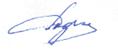 ОДОБРЕНОна заседании научно-методическогосовета специальности (направленияподготовки)Протокол № 8от «20»мая 2020 г.Председатель НМСМ.И. Бордуков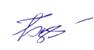 ФОНДОЦЕНОЧНЫХ СРЕДСТВдля проведения текущего контроля и промежуточной аттестации обучающихсяСовременные информационные педагогические технологии в физической культуре44.03.01 Педагогическое образование(код и наименование направления подготовки)Физическая культура(наименование профиля подготовки/наименование программы)Бакалавр(квалификация (степень) выпускника)Составитель: Романенко Наталья Сергеевна. Ст. преподаватель кафедры ТОФВНазначение фонда оценочных средств1.1. Целью создания ФОС дисциплины«Современные информационныепедагогические технологии в физической культуре »является установлениесоответствия учебных достижений запланированным результатам обучениятребованиям основной профессиональной образовательной программы, рабочей программы дисциплины.1.2. ФОС по дисциплине решает задачи:контроль и управление процессом приобретения бакалаврами необходимых знаний, умений, навыков и уровня сформированности компетенций, определённых в ФГОС ВО по соответствующему направлению подготовки;контроль (с помощью набора оценочных средств) и управление (с помощью элементов обратной связи) достижением целей реализации ОПОП, определённых в виде набора общекультурных, и профессиональных компетенций выпускников;обеспечение соответствия результатов обучения задачам будущей профессиональной деятельности через совершенствование традиционных и внедрение инновационных методов обучения в образовательный процесс Университета.1.3. ФОС разработан на основании нормативных документов:федерального государственного образовательного стандарта высшего образования по направлению 44.03.01 Педагогическое образование Педагогическое образованиеПоложения о формировании фонда оценочных средств для текущего контроля успеваемости, промежуточной и итоговой аттестации обучающихся по образовательным программам высшего образования – программам бакалавриата, программам специалитета, программам магистратуры, программам подготовки научно-педагогических кадров в аспирантуре в федеральном государственном бюджетном образовательном учреждении высшего образования «Красноярский государственный педагогический университет им. В.П. Астафьева» и его филиалах.19Перечень компетенций с указанием этапов их формирования в процессе изучения дисциплины2.1. Перечень компетенций,формируемых в процессе изучения дисциплиныНаправления подготовки 44.03.01:ОК 1 - способен  использовать основы философских и социокультурных знаний для формирования научного мировоззрения.ОК 5 – способен работать в команде, толерантно воспринимать социальные, культурные и личностные различия.ОК 6- способен к самореализации и самообразованию.ОК 7 – способен использовать базовые правовые знания в различных сферах деятельности.ОК 8 –готовность поддерживать уровень физической подготовки, обеспечивающий полноценную деятельность.ОК 9 - способен использовать приемы оказания первой помощи, методы защиты в условиях чрезвычайных ситуаций.ОПК 1 – готов сознавать социальную значимость своей будущей профессии, обладает мотивацией к осуществлению профессиональной деятельности.ОПК 2 – способен осуществлять обучение, воспитание и развитие с учетом социальных, возрастных, психофизических и индивидуальных особенностей, в том числе особых образовательных потребностей обучающихся.ОПК 3 – готов к психолого – педагогическому сопровождению учебно – воспитательного процесса.ОПК 4 – готовность к профессиональной деятельности в соответствии с нормативно – правовыми актами сферы образования.ПК 1 - готов реализовывать образовательные программы по учебному предмету в соответствии с требованиями образовательных программ.ПК 2 – способен использовать современные методы и технологии обучения и диагностики.ПК 3 – способен решать задачи воспитания и духовно – нравственного  развития обучающихся в учебной и внеучебной деятельности.ПК 4 – способен использовать возможности образовательной среды для достижения личных, метапредметных и предметных результатов обучения и обеспечения качества учебно – воспитательного процесса средствами преподаваемого учебного предмета.ПК 6 – готов к взаимодействию с участниками образовательного процесса.202.2. Этапы формирования и оценивания компетенцийФонд оценочных средств для промежуточной аттестации3.1. Фонды оценочных средств включают:вопросы к зачетуОценочные средства.3.3. Оценочное средство вопросы к экзамену.Критерии оценивания по оценочному средству 1 – вопросы к зачету.Контрольные вопросы к зачетуПонятия «информация», «информатика», «информационные процессы», «информационные технологии», «телекоммуникационные технологии».Информатизация общества и проблемы образования. Вызовы ХХ1 века в контексте информатизации образования.Информатизация общества: исторический аспект (основные информационные революции).Информатизация системы образования. Этапы информатизации образованияПедагогическая информатика как межпредметная и научная дисциплинаПризнаки информационного общества. Характеристика понятия «информационная культура человека».Информационные  технологии  в  физической  культуре  и  спорте:  виды,классификация, особенности применения. Сферы применения информационных технологий.Применение информационных технологий в процессе делопроизводства педагога, тренера.Применение  информационных  технологий  в  процессе  обслуживанияспортивных соревнований. Информационные системы для судейства и обеспечения спортивных соревнований.10. Компьютерныесистемы для комплексной оценки и мониторинга состояния здоровья человека и управления физкультурной деятельностью.11. .Применениеинформационных технологий в системе подготовки специалистов по физической культуре и спорту. Образовательные возможности информационных технологий. Информационные технологии обучения и информационно-образовательная среда вуза.12. Применениеинформационных технологий в исследовательской деятельности педагога, тренера13. Причинынеэффективного внедрения ИКТ в спортивной отрасли и основные пути решения.14. Автоматизированныедиагностические комплексы для оценки и мониторинга состояния спортсменов15. .Тренажерно-диагностические стенды для изучения реакции организма спортсмена на модельные нагрузки.16. Экспертныеи автоматизированные системы для планирования тренировочного процесса квалифицированных спортсменов17. .Компьютерныепрограммы для решения задач моделирования и прогнозирования в спорте.2218. .Искусственный интеллект в спорте. Системы виртуальной реальности для формирования у спортсменов двигательных навыков и уменийОбразовательные технологии.учебном процессе используются активные и интерактивные формы проведения занятий: доклады с защитой презентаций, анализ презентаций совместно со студентами, защита проектов на основе оценки и взаимооценки, работа в творческих группах, встречи со специалистами в области современных информационных технологий.233.3.1. Карта литературного обеспечения дисциплиныСовременные информационные педагогические технологии в физической культуреДля обучающихся образовательной программыНаправление: 44.03.01 «Педагогическое образование»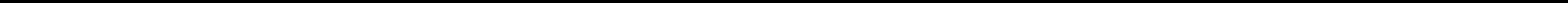 Профиль  «Физическая культура»заочная форма обучения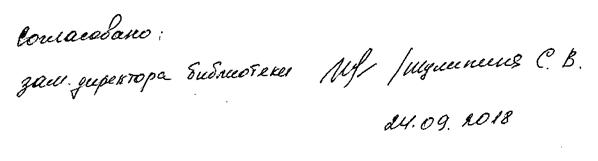 25Карта материально-технической базы дисциплины Современные информационные педагогические технологии вфизической культуре2627Задачи освоенияЗадачи освоенияЗадачи освоенияПланируемые результаты обучения поПланируемые результаты обучения поПланируемые результаты обучения поПланируемые результаты обучения поПланируемые результаты обучения поПланируемые результаты обучения поКоддисциплины «Современныедисциплины «Современныедисциплины «Современныедисциплины «Современныедисциплине «Современные педагогические информационныетехнологии в физической культуре»дисциплине «Современные педагогические информационныетехнологии в физической культуре»дисциплине «Современные педагогические информационныетехнологии в физической культуре»дисциплине «Современные педагогические информационныетехнологии в физической культуре»дисциплине «Современные педагогические информационныетехнологии в физической культуре»дисциплине «Современные педагогические информационныетехнологии в физической культуре»резулинформационныеинформационныеинформационныеьтатапедагогические технологии впедагогические технологии впедагогические технологии впедагогические технологии в(по разделам)(по разделам)обучефизической культуре»физической культуре»физической культуре»физической культуре»(по разделам)(по разделам)нияфизической культуре»физической культуре»физической культуре»физической культуре»ния(дескрипторы)(дескрипторы)(ком(дескрипторы)(дескрипторы)петенпетенция)Знать:  -современное  состояние  иЗнать:  -современное  состояние  иЗнать:  -современное  состояние  иЗнать:  -современное  состояние  иЗнать:  -современное  состояние  итенденциитенденцииОК 3,развитияинформационныхинформационныхипедагогическихпедагогическихпедагогическихПК 5технологий;способыхранения,обработкиитехнологий;способыхранения,обработкиитехнологий;способыхранения,обработкиитехнологий;способыхранения,обработкиитехнологий;способыхранения,обработкиитехнологий;способыхранения,обработкиитехнологий;способыхранения,обработкиипредставленияпредставленияинформации;аппаратноеаппаратноеипрограммное обеспечение персонального компьютера.программное обеспечение персонального компьютера.программное обеспечение персонального компьютера.программное обеспечение персонального компьютера.программное обеспечение персонального компьютера.программное обеспечение персонального компьютера.программное обеспечение персонального компьютера.формироватьформироватьформироватьу  студентову  студентовпредставленияпредставленияпредставленияохарактереиУметь: использовать стандартное программноеУметь: использовать стандартное программноеУметь: использовать стандартное программноеУметь: использовать стандартное программноеУметь: использовать стандартное программноеУметь: использовать стандартное программноеУметь: использовать стандартное программноетенденцияхтенденцияхтенденцияхразвитияразвитияУметь: использовать стандартное программноеУметь: использовать стандартное программноеУметь: использовать стандартное программноеУметь: использовать стандартное программноеУметь: использовать стандартное программноеУметь: использовать стандартное программноеУметь: использовать стандартное программноесовременных информационных исовременных информационных исовременных информационных исовременных информационных исовременных информационных исовременных информационных иобеспечение  вобеспечение  вобразовании;соблюдатьсоблюдатьосновныеосновныекоммуникационных технологий вкоммуникационных технологий вкоммуникационных технологий вкоммуникационных технологий вкоммуникационных технологий вкоммуникационных технологий втребования информационной безопасности.требования информационной безопасности.требования информационной безопасности.требования информационной безопасности.требования информационной безопасности.спортивной отрасли;спортивной отрасли;спортивной отрасли;спортивной отрасли;Владеть:основными  методамиосновными  методамиосновными  методамии  рациональнымии  рациональнымии  рациональными-формировать  потребностьприемами сбора, обработки и представления научной,-формировать  потребностьприемами сбора, обработки и представления научной,-формировать  потребностьприемами сбора, обработки и представления научной,-формировать  потребностьприемами сбора, обработки и представления научной,-формировать  потребностьприемами сбора, обработки и представления научной,-формировать  потребностьприемами сбора, обработки и представления научной,-формировать  потребностьприемами сбора, обработки и представления научной,-формировать  потребностьприемами сбора, обработки и представления научной,-формировать  потребностьприемами сбора, обработки и представления научной,-формировать  потребностьприемами сбора, обработки и представления научной,-формировать  потребностьприемами сбора, обработки и представления научной,-формировать  потребностьприемами сбора, обработки и представления научной,вуглубленномуглубленномуглубленномизученииделовой и педагогической информации;изученииделовой и педагогической информации;изученииделовой и педагогической информации;изученииделовой и педагогической информации;изученииделовой и педагогической информации;изученииделовой и педагогической информации;изученииделовой и педагогической информации;компьютерных   технологий   как-навыками  работы  с  информацией  в  глобальныхкомпьютерных   технологий   как-навыками  работы  с  информацией  в  глобальныхкомпьютерных   технологий   как-навыками  работы  с  информацией  в  глобальныхкомпьютерных   технологий   как-навыками  работы  с  информацией  в  глобальныхкомпьютерных   технологий   как-навыками  работы  с  информацией  в  глобальныхкомпьютерных   технологий   как-навыками  работы  с  информацией  в  глобальныхкомпьютерных   технологий   как-навыками  работы  с  информацией  в  глобальныхкомпьютерных   технологий   как-навыками  работы  с  информацией  в  глобальныхкомпьютерных   технологий   как-навыками  работы  с  информацией  в  глобальныхкомпьютерных   технологий   как-навыками  работы  с  информацией  в  глобальныхкомпьютерных   технологий   как-навыками  работы  с  информацией  в  глобальныхкомпьютерных   технологий   как-навыками  работы  с  информацией  в  глобальныхкомпьютерных   технологий   как-навыками  работы  с  информацией  в  глобальныхфакторафактораповышениякомпьютерных сетях.повышениякомпьютерных сетях.повышениякомпьютерных сетях.повышениякомпьютерных сетях.повышениякомпьютерных сетях.профессиональнойпрофессиональнойпрофессиональнойпрофессиональнойкомпетентности;компетентности;компетентности;компетентности;-совершенствовать-совершенствовать-совершенствовать-совершенствоватьспособы  и  средства  получения,способы  и  средства  получения,способы  и  средства  получения,способы  и  средства  получения,способы  и  средства  получения,способы  и  средства  получения,анализа,анализа,обработкиобработкиипредставленияпредставленияпредставленияинформации,информации,необходимой в профессиональнойнеобходимой в профессиональнойнеобходимой в профессиональнойнеобходимой в профессиональнойнеобходимой в профессиональнойнеобходимой в профессиональнойдеятельности;деятельности;деятельности;-углубить-углубить-углубитьизучениеизучениесовременныхсовременныхсовременныхкомпьютерныхкомпьютерныхкомпьютерныхсредствсредствкоммуникационногокоммуникационногокоммуникационногокоммуникационногообщения  и  современных  средствобщения  и  современных  средствобщения  и  современных  средствобщения  и  современных  средствобщения  и  современных  средствобщения  и  современных  средствинформатизацииинформатизацииинформатизацииинформатизацииспортивнойспортивнойотраслиотраслиНаименование разделов и темНаименование разделов и темВсеАудиторных часовАудиторных часовАудиторных часовАудиторных часовАудиторных часовАудиторных часовАудиторных часовВнеаудВнеаудФормыгоииконтрочасоторныхторныхл явчасовчасоввсегвсеглекцлекцсемсемЛаб72ооийийинаина, прровров281018441. Основные понятия дисциплины.1. Основные понятия дисциплины.9126Информация.Информация.Данные.ИнформационныеДанные.Информационныетехнологии.технологии.2. Информатизация общества и2. Информатизация общества и9126проблемы образованияпроблемы образования3. Основные направления3. Основные направления9126использования информационных ииспользования информационных икоммуникационных технологий вкоммуникационных технологий вспортивной отрасли.спортивной отрасли.4. Информационные и4. Информационные и9126коммуникационные технологии вкоммуникационные технологии ворганизации учебного процесса.организации учебного процесса.5. Научно-методическое обеспечение5. Научно-методическое обеспечение10226спортивной тренировки детей,спортивной тренировки детей,подростков, студентов.подростков, студентов.6. Современные122466. Современные12246информационные икоммуникационные технологиив системе научно-методическогообеспечения подготовкиквалифицированныхспортсменов.7. Особенности использования614248компьютерных технологий вфизкультурном образовании.Темы рефератовТемы рефератов1.Международная библиотека спортивной информацииМеждународная библиотека спортивной информацииМеждународная библиотека спортивной информацииМеждународная библиотека спортивной информацииМеждународная библиотека спортивной информации2.История использования ИКТ в спортеИстория использования ИКТ в спортеИстория использования ИКТ в спорте3.Информационные и коммуникационные технологии в управленииИнформационные и коммуникационные технологии в управленииИнформационные и коммуникационные технологии в управленииИнформационные и коммуникационные технологии в управленииИнформационные и коммуникационные технологии в управленииспортом4.Использование ИКТ для подготовки и повышения квалификацииИспользование ИКТ для подготовки и повышения квалификацииИспользование ИКТ для подготовки и повышения квалификацииИспользование ИКТ для подготовки и повышения квалификацииИспользование ИКТ для подготовки и повышения квалификацииспециалистовспециалистов5.Перспективы развития ИКТ в спортивной отраслиПерспективы развития ИКТ в спортивной отраслиПерспективы развития ИКТ в спортивной отраслиПерспективы развития ИКТ в спортивной отрасли6.Перспективы развития информационных технологий в физическойПерспективы развития информационных технологий в физическойПерспективы развития информационных технологий в физическойПерспективы развития информационных технологий в физическойПерспективы развития информационных технологий в физическойкультуре: СпортИнформСистема «Интеллектуальный спортивный зал».культуре: СпортИнформСистема «Интеллектуальный спортивный зал».культуре: СпортИнформСистема «Интеллектуальный спортивный зал».культуре: СпортИнформСистема «Интеллектуальный спортивный зал».культуре: СпортИнформСистема «Интеллектуальный спортивный зал».культуре: СпортИнформСистема «Интеллектуальный спортивный зал».7.Робототехнические системы в спорте: моделирование спортивнойРобототехнические системы в спорте: моделирование спортивнойРобототехнические системы в спорте: моделирование спортивнойРобототехнические системы в спорте: моделирование спортивнойРобототехнические системы в спорте: моделирование спортивнойтактики.8.Робототехническиесистемывспорте:экзоскелетыиРобототехническиесистемывспорте:экзоскелетыиРобототехническиесистемывспорте:экзоскелетыиРобототехническиесистемывспорте:экзоскелетыиРобототехническиесистемывспорте:экзоскелетыимоделирование движений спортсменамоделирование движений спортсменамоделирование движений спортсмена9.Робототехническиесистемывспорте:моделированиебиоинформационных процессов.биоинформационных процессов.биоинформационных процессов.Наименование дисциплиныУровень образованияСтатусКоличество(курса)(бакалавриат,дисциплины взачетных единицмагистратура)рабочем учебном(кредитов)плане(А, В, С)№Форма работыКоличество баллов 30%Количество баллов 30%№Форма работы№Форма работыminmaxminmaxТекущая работа1Доклад682Групповая работа (ответы на вопросы,352вопросы докладчику)35вопросы докладчику)3Индивид.дом. задание684Обзор периодики355Письменная аудиторная работа35ПромежуточныйКонтрольная работа815рейтинг-контрольИтого:2030№Форма работыКоличество баллов 30%Количество баллов 30%№Форма работы№Форма работыminmaxminmaxТекущая работа1Доклад682Групповая работа (ответы на вопросы,352вопросы докладчику)35вопросы докладчику)3Индивид.дом. задание684Обзор периодики355Письменная аудиторная работа35ПромежуточныйКонтрольная работа815рейтинг-контрольИтого2030Форма работыКоличество баллов 40%Количество баллов 40%Форма работыФорма работыminmaxminmaxзачет2440Итого:Итого:2440БазовыеФорма работыКоличество балловКоличество балловмодули 1,модули 1,minmax2minmax2210(разделыИндивидуальное задание.10(разделыИндивидуальное задание.(разделыИндивидуальное задание.1–10)Итого:010Общее количество баллов по дисциплине (по итогам изученияОбщее количество баллов по дисциплине (по итогам изученияminmaxвсех модулей, без учета дополнительного модуля)всех модулей, без учета дополнительного модуля)всех модулей, без учета дополнительного модуля)всех модулей, без учета дополнительного модуля)60100№Форма работыКоличество балловКоличество баллов№Форма работы№Форма работыminmaxminmax1Выполнение нестандартных заданийДо 102Выступление на студ. конференцииДо 103Подготовка презентации по выбранной теме106Подготовка игровых заданий в области менеджмента иДо 106энономикиДо 10энономики7Самостоятельное написание рефератаДо 108Выбор темы предполагаемого исследования109Посещение и активная работа на лекциях (идет в зачет поДо 109баллам итогового модуля)До 10баллам итогового модуля)КомпетенцииЭтапДисциплины,ТипОценочноеОценочноеформированипрактики,контролясредство/КИМысредство/КИМыяучаствующие вкомпетенцииформированииНомерФормакомпетенцииОК 3 –Ориентиро-ОсновыТекущий2презентацияспособностьвочныйучебнойконтрольиспользоватьдеятельностииспользоватьестественнонаучнестественнонаучнКогнитивныйОбщаяТекущий4докладые иКогнитивныйОбщаяТекущий4докладые ипсихология,контрольматематическиекультурология,знания длясоциологияориентирования всоциологияориентирования всовременномсовременномПраксиоло-Социология,Текущий5презентацияинформационномгическийобщаяконтрольпространстве.психологияпространстве.Рефлексивно-ОбщаяПромежу1зачетоценочныйпсихология,точнаясоциологияточнаясоциологияаттестацияаттестацияПК 5 –Ориентиро-ОбщаяТекущий3презентацияспособностьвочныйпсихологияконтрольосуществлятьосуществлятьКогнитивныйФилософия,Текущий5докладпедагогическоеКогнитивныйФилософия,Текущий5докладпедагогическоеконтрольсопровождениеобщаяконтрольсопровождениеобщаясоциализации ипсихологиясоциализации ипрофессиональнопрофессиональноПраксиоло-ОбщаяТекущий4презентациягоПраксиоло-ОбщаяТекущий4презентациягогическийпсихология,контрольсамоопределениясоциологияобучающихся.обучающихся.Рефлексивно-философия,Промежу1зачетРефлексивно-философия,Промежу1зачетоценочныйобщаяточнаяпсихология,точнаяпсихология,аттестацияаттестациясоциология*Менее 60 баллов – компетенция не сформирована*Менее 60 баллов – компетенция не сформирована*Менее 60 баллов – компетенция не сформирована21НаименованиеМесто хранения/ электронныйМесто хранения/ электронныйМесто хранения/ электронныйМесто хранения/ электронныйКол-во точекадресадресадресадресдоступаОсновная литератураОсновная литератураЭБС. УниверситетскаяЭБС. УниверситетскаяЭБС. УниверситетскаяЭБС. УниверситетскаяЭБС. УниверситетскаяИндивидуальный1.   Воронов  И.А.Информационныетехнологии  в  физической  культуре  испорте:библиотека онлайн... - URL:библиотека онлайн... - URL:библиотека онлайн... - URL:библиотека онлайн... - URL:библиотека онлайн... - URL:неограниченный1.   Воронов  И.А.Информационныетехнологии  в  физической  культуре  испорте:http://biblioclub.ru/index.php?pagehttp://biblioclub.ru/index.php?pagehttp://biblioclub.ru/index.php?pageдоступучеб.пособие / И.А. Воронов. СПб.: Изд-во СПбГУП., 2007. 140 с.учеб.пособие / И.А. Воронов. СПб.: Изд-во СПбГУП., 2007. 140 с.=book&id=428636=book&id=428636учеб.пособие / И.А. Воронов. СПб.: Изд-во СПбГУП., 2007. 140 с.учеб.пособие / И.А. Воронов. СПб.: Изд-во СПбГУП., 2007. 140 с.2.   Захарова  И.Г.Возможности  информационных  технологий  в  совершенствовании2.   Захарова  И.Г.Возможности  информационных  технологий  в  совершенствовании2.   Захарова  И.Г.Возможности  информационных  технологий  в  совершенствованииЭБС. УниверситетскаяЭБС. УниверситетскаяЭБС. УниверситетскаяЭБС. УниверситетскаяЭБС. УниверситетскаяИндивидуальныйобразовательного  процесса  высшейшколы:  Монография.  /  И.Г.Захарова.Тюмень:библиотека онлайн URLбиблиотека онлайн URLбиблиотека онлайн URLбиблиотека онлайн URLбиблиотека онлайн URLнеограниченныйИздательство Тюменского госуниверситета, 2002. 176 с.Издательство Тюменского госуниверситета, 2002. 176 с.http://biblioclub.ru/index.php?pagehttp://biblioclub.ru/index.php?pagehttp://biblioclub.ru/index.php?pageдоступИздательство Тюменского госуниверситета, 2002. 176 с.Издательство Тюменского госуниверситета, 2002. 176 с.=book&id=454524=book&id=454524=book&id=454524=book&id=454524=book&id=454524=book&id=454524=book&id=454524=book&id=454524=book&id=454524=book&id=4545243. Захарова И.Г.Информационные технологии в образовании Учеб пособие для студ.высш.3. Захарова И.Г.Информационные технологии в образовании Учеб пособие для студ.высш.3. Захарова И.Г.Информационные технологии в образовании Учеб пособие для студ.высш.ЭБС. УниверситетскаяЭБС. УниверситетскаяЭБС. УниверситетскаяЭБС. УниверситетскаяЭБС. УниверситетскаяИндивидуальныйпед. учеб заведений / И.Г.Захарова М.: Академия, 2003. 192 с.пед. учеб заведений / И.Г.Захарова М.: Академия, 2003. 192 с.библиотека онлайн URL:библиотека онлайн URL:библиотека онлайн URL:библиотека онлайн URL:библиотека онлайн URL:неограниченныйhttp://biblioclub.ru/index.php?pagehttp://biblioclub.ru/index.php?pagehttp://biblioclub.ru/index.php?pageдоступ=book&id=375813=book&id=375813=book&id=375813=book&id=375813=book&id=3758134. Новые педагогические и информационные технологии в системе образования:Учебное4. Новые педагогические и информационные технологии в системе образования:Учебное4. Новые педагогические и информационные технологии в системе образования:УчебноеЭБС. УниверситетскаяЭБС. УниверситетскаяЭБС. УниверситетскаяЭБС. УниверситетскаяЭБС. УниверситетскаяИндивидуальныйпособие / Е.С. Полат, М.Ю. Бухаркина, М.В.Моисеева, А.К.Петров. М.: Академия, 2000. 272пособие / Е.С. Полат, М.Ю. Бухаркина, М.В.Моисеева, А.К.Петров. М.: Академия, 2000. 272пособие / Е.С. Полат, М.Ю. Бухаркина, М.В.Моисеева, А.К.Петров. М.: Академия, 2000. 272библиотека онлайн URL:библиотека онлайн URL:библиотека онлайн URL:библиотека онлайн URL:библиотека онлайн URL:неограниченныйс.http://biblioclub.ru/index.php?pagehttp://biblioclub.ru/index.php?pagehttp://biblioclub.ru/index.php?pageдоступс.=book&id=450718=book&id=450718=book&id=450718=book&id=4507185.Петров П.К.Информационные технологии в физической культуре и спорте:учеб пособие/5.Петров П.К.Информационные технологии в физической культуре и спорте:учеб пособие/5.Петров П.К.Информационные технологии в физической культуре и спорте:учеб пособие/ЭБС. УниверситетскаяЭБС. УниверситетскаяЭБС. УниверситетскаяЭБС. УниверситетскаяЭБС. УниверситетскаяИндивидуальныйП.К Петров. М. Академия, 2008. 256 с.библиотека онлайн.  URL:библиотека онлайн.  URL:библиотека онлайн.  URL:библиотека онлайн.  URL:библиотека онлайн.  URL:неограниченныйhttp://biblioclub.ru/index.php?pagehttp://biblioclub.ru/index.php?pagehttp://biblioclub.ru/index.php?pageдоступ=book&id=452592=book&id=452592=book&id=452592=book&id=452592=book&id=452592246  Федоров А.И. Информационные технологии в образовании. Теоретико-методические иЭБС. УниверситетскаяЭБС. УниверситетскаяЭБС. УниверситетскаяЭБС. УниверситетскаяИндивидуальныйсоциокультурные аспекты / А.И.Федоров. Челябинск: УралГАФК, 2009. -240 с.библиотека онлайн. .URL:библиотека онлайн. .URL:библиотека онлайн. .URL:библиотека онлайн. .URL:неограниченныйhttp://biblioclub.ru/index.php?pagehttp://biblioclub.ru/index.php?pagehttp://biblioclub.ru/index.php?pagehttp://biblioclub.ru/index.php?pageдоступ=book&id=481565=book&id=481565=book&id=481565=book&id=481565Дополнительная литература1. Статистика. Обработка спортивных данных на компьютере / Под ред. М.П.Шестакова иЭБС. УниверситетскаяЭБС. УниверситетскаяЭБС. УниверситетскаяЭБС. УниверситетскаяИндивидуальныйГ.И.  Попова:  Учебное  пособие  для  студентов  высших  учебных   заведений  физическойбиблиотека онлайнбиблиотека онлайнURL:неограниченныйкультуры. М.: СпортАкадемПресс, 2002. 278 с.библиотека онлайнбиблиотека онлайнURL:доступкультуры. М.: СпортАкадемПресс, 2002. 278 с.http://biblioclub.ru/index.php?pagehttp://biblioclub.ru/index.php?pagehttp://biblioclub.ru/index.php?pagehttp://biblioclub.ru/index.php?pagehttp://biblioclub.ru/index.php?pagehttp://biblioclub.ru/index.php?pagehttp://biblioclub.ru/index.php?pagehttp://biblioclub.ru/index.php?page=book&id=4465722  Железняк  Ю.Д.  Основы  научно-методической  деятельности  в  физической  культуре  иЭБС. УниверситетскаяЭБС. УниверситетскаяЭБС. УниверситетскаяЭБС. УниверситетскаяИндивидуальныйспорте: учеб.пособие / Ю.Д.Железняк, П.КПетров. М.: Академия, 2001, 254 с.библиотека онлайн - URL:библиотека онлайн - URL:библиотека онлайн - URL:библиотека онлайн - URL:неограниченныйhttp://biblioclub.ru/index.php?pagehttp://biblioclub.ru/index.php?pagehttp://biblioclub.ru/index.php?pagehttp://biblioclub.ru/index.php?pageдоступ=book&id=4856063.Волков  В.Ю.  Компьютерные  технологии  в  физической  культуре,  оздоровительнойЭБС. УниверситетскаяЭБС. УниверситетскаяЭБС. УниверситетскаяЭБС. УниверситетскаяИндивидуальныйдеятельности и образовательном процессе / В.Ю. Волков // Теория и практика физическойбиблиотека онлайн - URL:библиотека онлайн - URL:библиотека онлайн - URL:библиотека онлайн - URL:неограниченныйкультуры. 2001.- № 4-5. С.56-63.http://biblioclub.ru/index.php?pagehttp://biblioclub.ru/index.php?pagehttp://biblioclub.ru/index.php?pagehttp://biblioclub.ru/index.php?pageдоступкультуры. 2001.- № 4-5. С.56-63.=book&id=486925=book&id=486925=book&id=486925=book&id=486925=book&id=486925=book&id=486925=book&id=486925=book&id=486925АудиторияОборудованиеПроведение лекций, практических занятийПроведение лекций, практических занятийПроведение лекций, практических занятий1-37Маркерная доска-нет1шт,кушетка-1шт1-49Проектор – 1нетшт,экран 1шт,маркернаядоска- 1 шт,системный блокс выходом наэкран1-50Проектор -1нетшт,экран- 1 штмаркерная доска-1шт1-51Проектор -1нетшт,экран- 1 штучебная доска-1шт1-52Маркерная доска-Microsoft® ® 7 Professional1шт,компьютер-Лицензия Dreamspark (MSDN AA)1шт, проектор-1Kaspersky Endpoint Security –шт, экран-1штЛицсертификат №2304- 180417-031116- 577-384;7-Zip - (Свободная лицензия GPL);AdobeAcrobatReader – (Свободнаялицензия);Google Chrome – (Свободнаялицензия);Mozilla Firefox – (Свободнаялицензия);LibreOffice – (Свободная лицензияGPL);Java – (Свободная лицензия);VLC – (Свободная лицензия).Консультант Плюс - (Свободнаялицензия для учебных целей);Гарант - (Свободная лицензия дляучебных целей);1-56Маркерная доска-нет1штСамостоятельная работаСамостоятельная работаСамостоятельная работа1-05МФУ-5шт,компьютер- 15 шт, ноутбук-10 шт